Thông tin cá nhân (cập nhật trên website Khoa)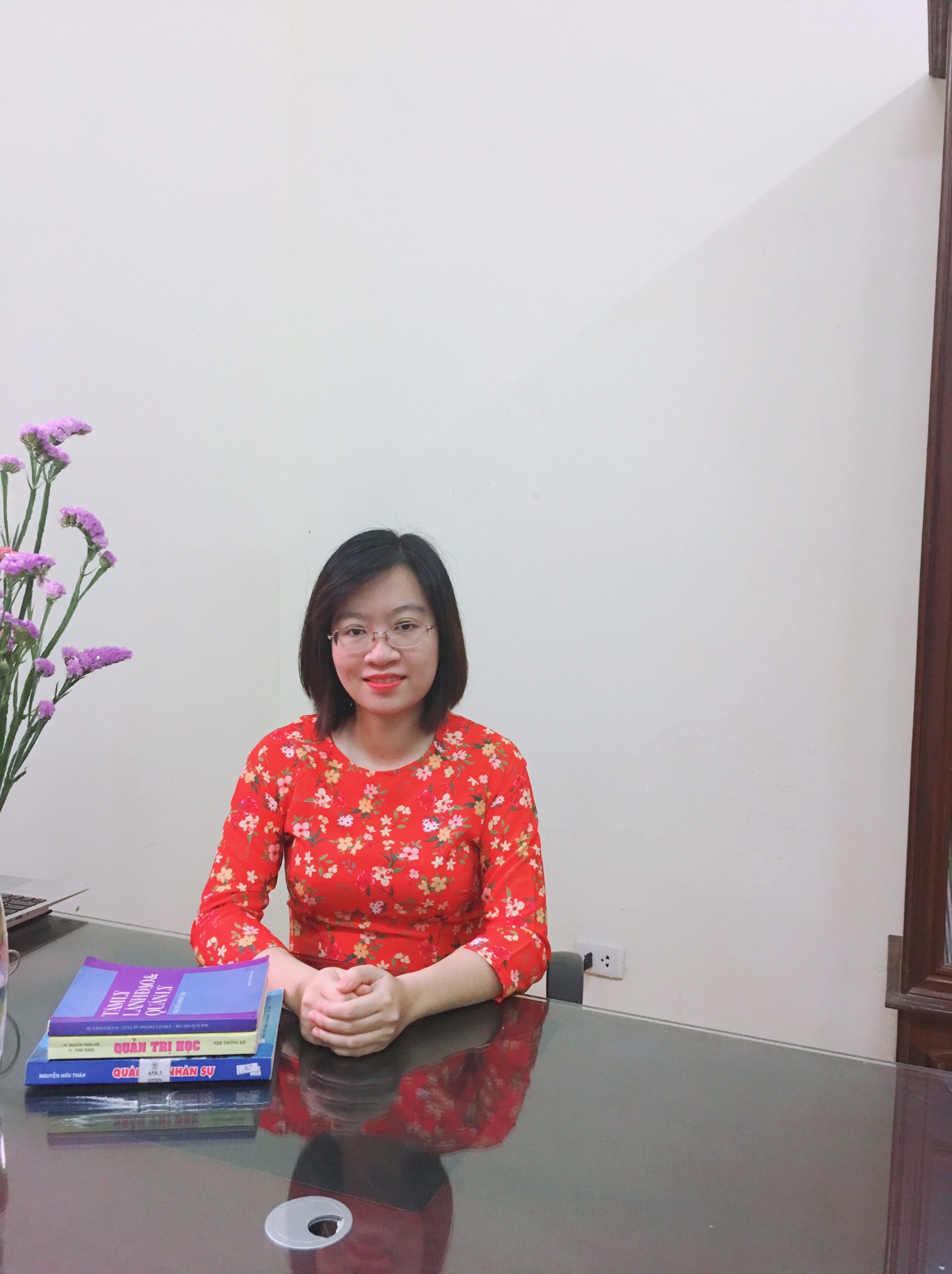 Họ tên: Hoàng Thị Kim OanhNăm sinh: 1989Học vị: Thạc sỹEmail: hoangoanh2308@gmail.comPhone: 0934.458.1092. Môn học đảm nhiệmHệ đại học: Quản trị nhân lực, Quản trị kinh doanh du lịch, Kỹ năng làm việc nhóm, Kỹ thuật soạn thảo văn bản3. Quá trình đào tạo4. Hướng nghiên cứu	Hướng nghiên cứu chính: nâng cao hiệu quả quản trị kinh doanh trong doanh nghiệp; quản trị nhân lực, quản trị dịch vụ du lịch và lữ hành.5. Các công trình đã công bốHoàng Thị Kim Oanh, Thực trạng thực hiện chính sách bảo hiểm thất nghiệp tại Việt Nam, Tạp chí Công thương, tháng 12, 2016;Hoàng Thị Kim Oanh - Nguyễn Trần Thu Hằng - Đặng Thị Xen, Nhận thức về kỹ năng nghề nghiệp của sinh viên ngành quản trị kinh doanh - Trường Đại học Lâm nghiệp, Tạp chí Khoa học và Công nghệ Lâm nghiệp, tháng 1, 2017;Hoàng Thị Kim Oanh, Nguyễn Thị Xuân Hương, Nguyễn Thị Thu Nga, 2018, Các nhân tố ảnh hưởng đến sự lựa chọn ngành học của sinh viên Đại học Lâm nghiệp, Tạp chí Công thương, tháng 5, 2018.Bậc đào tạoThời gianChuyên ngành đào tạoCơ sở đào tạoĐại học2007 - 2011Quản trị kinh doanhĐH Lâm nghiệpThạc sĩ2012 - 2014Kinh tế nông nghiệpĐH Lâm nghiệp